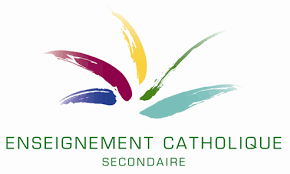                           Savoirs et savoir-faire à prioriser en 5ème HGTLes tableaux ci-dessous  listent les objets d’apprentissage à privilégier en 5ème HGT. Les savoirs et savoir-faire sont extraits des UAA :  Asymptotes et limites – Dérivée - Statistiques à 2 variables.Ces propositions sont à adapter selon l’état d’avancement arrêté à la mi-mars.Points d’attention : Si ces UAA ont été enseignées au cours des deux premiers trimestres, l’apprentissage des fonctions trigonométriques en math 4p et 6p sera privilégié.En math 6 périodes, selon le mode d’enseignement (en présentiel ou à distance), on privilégiera la compréhension du concept, la compréhension et l’utilisation des formules plutôt que la démonstration de celles-ci.La concertation horizontale (même année) et verticale (entre les années successives) seront privilégiées : mieux vaut qu’une matière soit reportée l’année suivante que parcourue à grande vitesse pendant les derniers jours de juin.Pour le cours de math 5ème 6p, les théorèmes de Rolle, de Lagrange et des accroissements finis pourront être enseignés  en classe de 6ème lorsque le calcul de dérivées sera réactivé par exemple dans le cadre des fonctions exponentielles. Le théorème des valeurs intermédiaires et l’approximation d’un zéro d’une fonction par dichotomie ne sont pas repris parmi les essentiels du cours de math 5ème 6p. Néanmoins, ces deux ressources pourraient être présentées au travers une vidéo à titre informatif c’est-à-dire pour enrichir les connaissances.  Pour l’UAA « Statistiques à 2 variables », l’utilisation d’un tableur ou d’un logiciel est recommandée. Lors d’un enseignement à distance, des tutoriels peuvent être partagés pour initier l’élève à l’utilisation de ces outils numériques. .  Asymptotes et limites Dérivée Statistique à deux variables  Mathématique 4 périodesMathématique 6 périodesCompétences Articuler expression analytique, représentation graphique et comportement asymptotique d’une fonction.  CompétencesExtraire des informations sur certaines parties du graphique d’une fonction à partir de son expression analytique Articuler expression analytique, représentation graphique et comportement asymptotique d’une fonction.  Ressources Limites de fonctions Règles de calcul des limites : 
 Indétermination      -     
Imprécision                                  pour les fonctions  rationnellesAsymptotes Ressources Limites de fonctions Règles de calcul des limites : 
 Indétermination      -     
Imprécision       AsymptotesContinuité Savoir-Faire Relier des graphiques de fonction et des informations sur les limites et asymptotes d’une fonction  Calculer une limite et l’interpréter graphiquement Rechercher les équations des asymptotes au graphique d’une fct 
(Pour l’équation de l’AO, on privilégie la division euclidienne)Esquisser le graphique d’une fonction vérifiant certaines conditions sur les limites et asymptotesSavoir-Faire Justifier la discontinuité d’une fonction en un point Relier des graphiques de fonction et des informations sur les limites et asymptotes d’une fonction  Calculer une limite et l’interpréter graphiquement Rechercher les équations des asymptotes au graphique d’une fctEsquisser le graphique d’une fonction vérifiant certaines conditions sur les limites, la continuité et les asymptotesRechercher l’expression analytique d’une fonction répondant à certaines conditions relatives à ses limites et à ses asymptotesMathématique 4 périodesMathématique 6 périodesCompétences : Associer les concepts de Tangente - Taux d’accroissement – Variations de f  – Concavité      à l’outil  «Dérivée »Résoudre des problèmes d’optimisation dans des contextes divers.Compétences : Associer les concepts de Tangente - Taux d’accroissement – Variations de f  – Concavité       à l’outil  «Dérivée »Traduire graphiquement des informations sur le comportement d’une fonction Résoudre des problèmes d’optimisation dans des contextes divers.Ressources Taux d’accroissement instantanéTangente en un point du graphique de la fonction Nombre dérivéFonction dérivéeComposée de fonctions Dérivées des fonctions de référence en ce compris les fonctions trigonométriquesDérivées d’une somme, d’un produit, d’un quotient, d’une composée de fonctionsRôle de la dérivée première - Variations de f - Extréma Rôle de la dérivée seconde - Concavité de f - Points d’inflexion Ressources Taux d’accroissement instantanéTangente en un point du graphique de la fonction Nombre dérivéFonction dérivéeComposée de fonctions Ecriture fractionnaire d’un radical. Dérivées des fonctions de référence en ce compris les fonctions trigonométriquesDérivées d’une somme, d’un produit, d’un quotient, d’une composée de fonctionsRôle de la dérivée première - Variations de f - Extréma Rôle de la dérivée seconde - Concavité de f - Points d’inflexion Savoir-Faire Calculer  la dérivée d’une fonctionÉcrire l’équation de la tangente en un point du  graphique de f et la représenter Relier le graphique d’une fonction au TDS de sa dérivée première et/ou seconde Calculer les coordonnées des extrema d’une fonction et déterminer le sens de variation d’une fonctionCalculer les coordonnées des éventuels points d’inflexion  d’une fonction et déterminer le sens de la concavité Relier le graphique d’une fonction à celui de sa dérivée première et/ou seconde Résoudre un problème relatif au comportement local d’une fonction (celle-ci étant donnée)Synthétiser des informations données sur une fonction pour la représenter  Esquisser l’allure du graphique d’une fonction à partir d’informations  données sur ses dérivées première et secondeSavoir-Faire Calculer  la dérivée d’une fonctionÉcrire l’équation de la tangente en un point du  graphique de f et la représenter Relier le graphique d’une fonction au TDS de sa dérivée première et/ou secondeCalculer les coordonnées des extrema d’une fonction et déterminer le sens de variation d’une fonctionCalculer les coordonnées des éventuels points d’inflexion  d’une fonction et déterminer le sens de la concavité  Relier le graphique d’une fonction à celui de sa dérivée première et/ou secondeRésoudre un problème relatif au comportement local d’une fonctionSynthétiser des informations (données et /ou calculées)  sur une fct pour la représenterEsquisser l’allure du graphique d’une fonction à partir d’informations sur ses dérivées première et seconde Esquisser le graphique de la dérivée d’une fonction à partir du graphique de celle-ci et réciproquementMathématique 4 périodesMathématique 6 périodesCompétences : Différencier causalité et corrélation Étudier la pertinence de l’ajustement des données à un modèle linéaire à partir de relevés statistiques ou d’expérimentations scientifiques Compétences : Différencier causalité et corrélation Étudier la pertinence de l’ajustement des données à un modèle linéaire à partir de relevés statistiques ou d’expérimentations scientifiquesRessources Représentation d’une série statistique à deux variables. Point moyen. Ajustement linéaire. Méthodes de Mayer et des moindres carrés. Covariance. Coefficient de corrélation linéaire. Distinction entre causalité et corrélation. Fonctions statistiques et graphiques de l’outil informatique. Ressources Représentation d’une série statistique à deux variables. Point moyen. Ajustement linéaire. Méthodes de Mayer et des moindres carrés. Covariance. Coefficient de corrélation linéaire. Distinction entre causalité et corrélation. Fonctions statistiques et graphiques de l’outil informatique. Savoir-Faire Expliquer par un exemple la différence entre causalité et corrélation. Expliquer l’intérêt d’un ajustement linéaire Associer nuages de points et coefficients de corrélation. Expliquer le principe de la méthode des moindres carrés.  A l’aide de la calculatrice graphique ou d’un logiciel :   Déterminer l’équation d’une droite de Mayer. Déterminer un coefficient de corrélation et interpréter sa valeur Déterminer l’équation d’une droite de régression par la méthode des moindres carrés. Calculer une valeur théorique correspondant à un ajustement linéaire. Critiquer et commenter des informations présentéesSavoir-Faire Expliquer par un exemple la différence entre causalité et corrélation.Expliquer l’intérêt d’un ajustement linéaire  Associer nuages de points et coefficients de corrélation. Expliquer le principe de la méthode des moindres carrés.  A l’aide de la calculatrice graphique ou d’un logiciel :   Déterminer l’équation d’une droite de Mayer. Déterminer un coefficient de corrélation et interpréter sa valeur Déterminer l’équation d’une droite de régression par la méthode des moindres carrés. Calculer une valeur théorique correspondant à un ajustement linéaire. Critiquer et commenter des informations présentées